UNIVERZITA PALACKÉHO V OLOMOUCPEDAGOGICKÁ FAKULTASeminární práceDidaktika mateřského jazyka BVypracovala: Stephanie KubešováVyučující: Mgr. Veronika KrejčíObor, ročník: Učitelství pro 1.stupeň ZŠ, 3.ročníkAkademický rok: 2018/2019Název činnosti: Tabulka s podstatnými jményUčivo, na které je aktivita zaměřena: Podstatná jména, vzory podstatných jmenRočník, pro který je aktivita zaměřena: 4. ročníkPopis: Do každé lavice (dvojic) žáci dostanou domeček s obálkou, ve která jsou různá podstatná jména. Jejich úkolem je, přiřadit slovo do políčka v domečku tak, aby vyhovovalo daným kritériím. Na prázdná políčka vymysli své příklady podstatných jmen.+ urči mluvnické kategorie.+ u slov s puntíkem vymysli slova opačná.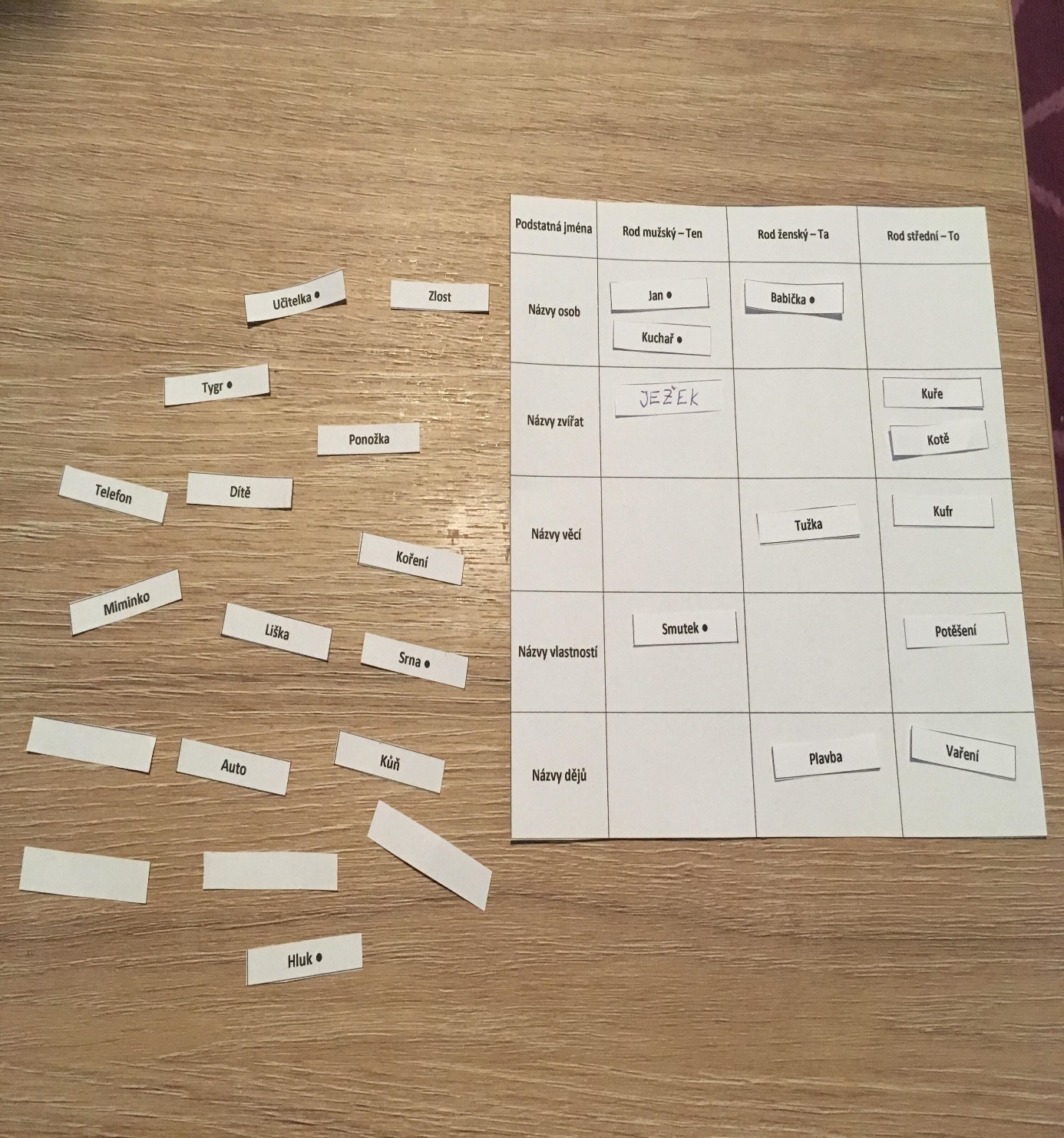 